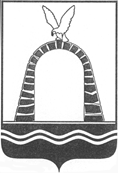 АДМИНИСТРАЦИЯ ГОРОДА БАТАЙСКАПОСТАНОВЛЕНИЕ	      От 27.11.2023 № 3269г. Батайск«Об утверждении административного регламента предоставления муниципальной услуги «Признание садового дома жилым домом и жилого дома садовым домом»На основании Федерального закона от 27.07.2010 № 210-ФЗ «Об организации предоставления государственных и муниципальных услуг», постановления Администрации города Батайска от 07.10.2011  № 1769 «Об утверждении Порядка разработки и утверждения структурными подразделениями и отраслевыми (функциональными) органами Администрации города Батайска административных регламентов исполнения муниципальных функций и предоставления муниципальных услуг на территории муниципального образования «Город Батайск»», руководствуясь Федеральным законом от 06.10.2003  № 131-ФЗ «Об общих принципах организации местного самоуправления в Российской Федерации», руководствуясь Уставом муниципального образования «Город Батайск», Администрация города Батайска постановляет:          1. Утвердить   административный    регламент   предоставления муниципальной услуги «Признание садового дома жилым домом и жилого дома садовым домом» согласно приложению к настоящему постановлению.          2. Опубликовать настоящее постановление в официальном печатном издании и разместить на официальном сайте Администрации города Батайска в сети «Интернет».3. Настоящее постановление вступает в силу со дня его официального опубликования.4. Настоящее   постановление   подлежит   включению   в   регистр муниципальных нормативных правовых актов Ростовской области.5. Контроль за исполнением настоящего постановления возложить на заместителя главы Администрации города Батайска по территориальному развитию и строительству Яковенко Е.В. Глава Администрации города Батайска                                                                                     Р.П. ВолошинПостановление вноситУправление по архитектуре и градостроительству города БатайскаПриложение к постановлениюАдминистрации города Батайска  от 27.11.2023 № 3269Административный регламент предоставления муниципальной услуги «Признание садового дома жилым домом и жилого дома садовым домом»Раздел 1.Общие положения         1.1. Настоящий административный    регламент       предоставления  
муниципальной услуги (далее – Административный регламент)
устанавливает стандарт и порядок предоставления 
муниципальной услуги по признанию садового дома жилым домом и жилого дома садовым домом (далее  – муниципальная услуга).        1.2. Получатели  услуги:    физические   лица,  юридические лица (далее - заявитель).               Интересы заявителей могут представлять лица, уполномоченные заявителем в установленном порядке, и законные представители физических лиц (далее–представитель заявителя).        1.3. Информирование  о  предоставлении      муниципальной
услуги:
       1.3.1.информация о порядке  предоставления 
муниципальной услуги размещается:       1) на информационных стендах, расположенных в помещениях органа местного самоуправления (далее – Уполномоченный орган), многофункциональных центров предоставления государственных и муниципальных услуг.       2) на официальном сайте Уполномоченного органа в информационно-телекоммуникационной сети «Интернет» (https://батайск-официальный.рф/Organ_ADM/uaig) .
       3) на Портале государственных и муниципальных услуг                                                  (https://www.gosuslugi.ru/) (далее – Региональный портал);
       4) на Едином портале государственных и муниципальных услуг (функций)
(https://www.gosuslugi.ru/) (далее – Единый портал);
       5) в государственной информационной системе «Реестр государственных и муниципальных услуг» (http://frgu.ru) (далее – Региональный реестр).
       6) непосредственно при личном приеме заявителя в Уполномоченном
органе (Ростовская область, город Батайск, ул. Ворошилова,189, Управление по архитектуре и градостроительству города Батайска) или многофункциональном центре предоставления государственных и муниципальных услуг (далее – многофункциональный центр, МФЦ);       7) по телефону Уполномоченного органа или многофункционального
центра;
       8) письменно, в том числе посредством электронной почты, факсимильной
связи.
       1.3.2.Консультирование по вопросам предоставления 
муниципальной услуги осуществляется:       1) в многофункциональных центрах при устном обращении - лично или по
телефону;
       2) в Уполномоченном органе при устном обращении - лично или по
телефону; при письменном (в том числе в форме электронного документа)
обращении – на бумажном носителе по почте, в электронной форме по
электронной почте.       1.3.3. Информация о порядке и сроках предоставления государственной
(муниципальной) услуги предоставляется заявителю бесплатно.
       1.3.4. Размещение информации о порядке предоставления 
муниципальной услуги на информационных стендах в помещении МФЦ
осуществляется в соответствии с соглашением, заключенным между МФЦ и
органом местного самоуправления с учетом требований к информированию,
установленных Административным регламентом.        Информация, размещаемая на информационных стендах и на официальном
сайте Уполномоченного органа, включает сведения о муниципальной услуге, содержащиеся в пунктах 2.1, 2.3, 2.4, 2.5, 2.6, 2.8, 2.9,
2.10, 2.11, 5.1 Административного регламента, информацию о месте нахождения, справочных телефонах, времени работы Уполномоченного органа о графике приема заявлений на предоставление муниципальной услуги.
        В залах ожидания Уполномоченного органа размещаются нормативные
правовые акты, регулирующие порядок предоставления муниципальной услуги, в том числе Административный регламент, которые по
требованию заявителя предоставляются ему для ознакомления.
        Информация о ходе рассмотрения заявления о предоставлении
муниципальной услуги и о результатах предоставления
муниципальной услуги может быть получена заявителем (его представителем) в личном кабинете на Едином портале или Региональном портале, а также в соответствующем структурном подразделении Уполномоченного органа при обращении заявителя лично, по телефону посредством электронной почты.2. Стандарт предоставления муниципальной услуги2.1. Наименование муниципальной услуги.Признание садового дома жилым домом и жилого дома садовым домом.2.2. Наименование   органа  местного  самоуправления,  непосредственно предоставляющего муниципальную услугу.       Управление по архитектуре и градостроительству города Батайска.       В предоставлении муниципальной услуги участвуют: Управление по архитектуре и градостроительству города Батайска, МФЦ. 2.3. Перечень нормативных правовых актов, регулирующих предоставление государственной услуги.           Перечень нормативных правовых актов, регулирующих предоставление муниципальной услуги (с указанием их реквизитов и источников официального опубликования), размещается в федеральной государственной информационной системе «Федеральный реестр государственных и муниципальных услуг (функций) и на Едином портале.2.4.    Описание результата предоставления муниципальной услуги. Результатами предоставления  муниципальной   услуги являются:1) решение о предоставлении  муниципальной услуги (по форме, согласно приложению № 2 к настоящему Административному регламенту);2) решение об отказе в предоставлении муниципальной услуги (по форме, согласно приложению № 3 к настоящему Административному регламенту).2.5. Срок предоставления  муниципальной услуги, в том числе с учетом необходимости обращения в организации, участвующие в предоставлении муниципальной услуги, срок приостановления предоставления муниципальной
услуги, срок выдачи (направления) документов, являющихся результатом
предоставления муниципальной услуги.2.5.1. Срок предоставления  муниципальной услуги не может превышать 45 календарных дней  со дня регистрации заявления и документов, необходимых для предоставления муниципальной услуги.
        2.5.2. Уполномоченный орган в течение 45 рабочих дней со дня регистрации заявления и документов, необходимых для предоставления 
муниципальной услуги в Уполномоченном органе, направляет заявителю
способом указанном в заявлении один из результатов, указанных в пункте 2.4
Административного регламента.2.5.3. Приостановление срока предоставления муниципальной услуги не предусмотрено.2.5.4. Выдача документа, являющегося результатом предоставления
муниципальной услуги, в Уполномоченном органе, МФЦ
осуществляется в день обращения заявителя за результатом предоставления
государственной (муниципальной) услуги.      Направление документа, являющегося результатом предоставления
муниципальной услуги в форме электронного документа,
осуществляется в день оформления и регистрации результата предоставления
муниципальной услуги   2.6. Исчерпывающий перечень документов, необходимых в соответствии с законодательными или иными нормативными правовыми актами для
предоставления муниципальной услуги, а также услуг,
которые являются необходимыми и обязательными для
предоставления муниципальной услуги, подлежащих
представлению заявителем, способы их получения заявителем   2.6.1. Для получения муниципальной услуги заявитель представляет следующие документы:1)  документ, удостоверяющий личность;2)  документ, удостоверяющий полномочия представителя заявителя, в случае обращения за предоставлением муниципальной услуги представителя заявителя (за исключением законных представителей физических лиц);3)   заявление:      в форме документа на бумажном носителе по форме, согласно приложению №  1 к настоящему Административному регламенту;      в электронной форме (заполняется посредством внесения соответствующих сведений в интерактивную форму заявления).   Заявление о предоставлении муниципальной услуги может быть направлено в форме электронного документа, подписанного электронной подписью в соответствии с требованиями Федерального закона от 6 апреля 2011  № 263-ФЗ «Об электронной подписи».  В случае направления заявления посредством Единого портала сведения из документа, удостоверяющего личность заявителя, представителя заявителя формируются при подтверждении учетной записи в Единой системе идентификации и аутентификации из состава соответствующих данных указанной учетной записи и могут быть проверены путем направления запроса с использованием системы межведомственного электронного взаимодействия.   2.6.2.К заявлению прилагаются: 1) выписка из Единого государственного реестра недвижимости об основных характеристиках и зарегистрированных правах на объект недвижимости (далее - выписка из ЕГРН ), содержащую сведения о зарегистрированных правах заявителя на садовый дом или жилой дом, либо правоустанавливающий документ на жилой дом или садовый дом в случае, если право собственности заявителя на садовый дом или жилой дом не зарегистрировано в Едином государственном реестре недвижимости, или нотариально заверенную копию такого документа;    2) заключение по обследованию технического состояния объекта, подтверждающее соответствие садового дома требованиям к надежности и безопасности, установленным частью 2 статьи 5, статьями 7, 8 и 10 Федерального закона от 30.12.2009 N 384-ФЗ "Технический регламент о безопасности зданий и сооружений", выданное индивидуальным предпринимателем или юридическим лицом, которые являются членами саморегулируемой организации в области инженерных изысканий (в случае признания садового дома жилым домом);  3) в случае, если садовый дом или жилой дом обременен правами третьих лиц,     нотариально удостоверенное согласие указанных лиц на признание садового дома жилым домом или жилого дома садовым домом.           2.6.3. Заявление и прилагаемые документы могут быть представлены (направлены) заявителем одним из следующих способов:  1) лично или посредством почтового отправления в орган местного самоуправления;           2) через МФЦ;    3) через Региональный или Единый портал.           2.6.4. Запрещается требовать от заявителя:представления документов и информации или осуществления действий, представление или осуществление которых не предусмотрено нормативными правовыми актами, регулирующими отношения, возникающие в связи с предоставлением государственных и муниципальных услуг;представления документов и информации, в том числе подтверждающих внесение заявителем платы за предоставление государственных и муниципальных услуг, которые находятся в распоряжении органов, предоставляющих государственные услуги, органов, предоставляющих муниципальные услуги, иных государственных органов, органов местного самоуправления либо подведомственных государственным органам или органам местного самоуправления организаций, участвующих в предоставлении предусмотренных частью 1 статьи 1 Федерального закона государственных и муниципальных услуг, в соответствии с нормативными правовыми актами Российской Федерации, нормативными правовыми актами субъектов Российской Федерации, муниципальными правовыми актами, за исключением документов, указанных в части 6 статьи 7 Федерального закона от 27 июля 2010 г. № 210-ФЗ «Об организации предоставления государственных и муниципальных услуг» (далее - Федеральный закон № 210-ФЗ);осуществления действий, в том числе согласований, необходимых для получения государственных и муниципальных услуг и связанных с обращением в иные государственные органы, органы местного самоуправления, организации, за исключением получения услуг и получения документов и информации, предоставляемых в результате предоставления таких услуг, включенных в перечни, указанные в части 1 статьи 9 Федерального закона № 210-ФЗ;представления документов и информации, отсутствие и (или) недостоверность которых не указывались при первоначальном отказе в приеме документов, необходимых для предоставления государственной (муниципальной) услуги, либо в предоставлении муниципальной услуги, за исключением следующих случаев:изменение требований нормативных правовых актов, касающихся предоставления муниципальной услуги, после первоначальной подачи заявления о предоставлении муниципальной услуги;наличие ошибок в заявлении о предоставлении муниципальной услуги и документах, поданных заявителем после первоначального отказа в приеме документов, необходимых для предоставления государственной(муниципальной) услуги, либо в предоставлении государственной (муниципальной) услуги и не включенных в представленный ранее комплект документов;истечение срока действия документов или изменение информации после первоначального отказа в приеме документов, необходимых для предоставления государственной	(муниципальной) услуги, либо в предоставлении государственной (муниципальной) услуги;8) выявление документально подтвержденного факта (признаков) ошибочного или противоправного действия (бездействия) должностного лица органа, предоставляющего государственную услугу, или органа, предоставляющего муниципальную услугу, государственного или муниципального служащего, работника многофункционального центра, работника организации, предусмотренной частью 1.1 статьи 16 Федерального закона № 210-ФЗ, при первоначальном отказе в приеме документов, необходимых для предоставления государственной (муниципальной) услуги, либо в предоставлении государственной (муниципальной) услуги, о чем в письменном виде за подписью руководителя органа, предоставляющего государственную услугу, или органа, предоставляющего муниципальную услугу, руководителя многофункционального центра при первоначальном отказе в приеме документов, необходимых для предоставления государственной (муниципальной) услуги, либо руководителя организации, предусмотренной частью 1.1 статьи 16 Федерального закона № 210-ФЗ, уведомляется заявитель, а также приносятся извинения за доставленные неудобства.2.7. Исчерпывающий перечень документов, необходимых в соответствии с нормативными правовыми актами для предоставления муниципальной услуги, которые находятся в распоряжении государственных органов, органов местного самоуправления и подведомственных государственным органам или органам местного самоуправления организаций и  которые заявитель вправе представить, а также способы их получения заявителями, в том числе в электронной форме, порядок их представления; государственный орган, орган местного самоуправления либо организация, в распоряжении которых находятся данные документы.  2.7.1. Получаются в рамках межведомственного взаимодействия:выписка из ЕГРН на земельный участок для определения правообладателя из Федеральной службы государственной регистрации, кадастра и картографии;выписка из ЕГРН на объект капитального строительства из Федеральной службы государственной регистрации, кадастра и картографии;в случае обращения юридического лица запрашивается выписка из Единого государственного реестра юридических лиц из Федеральной налоговой службы;   2.7.2. Заявитель вправе предоставить документы (сведения), указанные в пункте 2.7.1. Административного регламента в форме электронных документов, заверенных усиленной квалифицированной подписью лиц, уполномоченных на создание и подписание таких документов, при подаче заявления.          2.7.3. Непредставление (несвоевременное представление) указанными органами государственной власти, структурными подразделениями органа государственной власти субъекта Российской Федерации или органа местного самоуправления документов и сведений не может являться основанием для отказа в предоставлении государственной (муниципальной) услуги.Непредставление заявителем документов, содержащих сведения, которые находятся в распоряжении государственных органов, органов местного самоуправления и подведомственных государственным органам или органам местного самоуправления организаций, не является основанием для отказа заявителю в предоставлении муниципальной услуги.2.8.Исчерпывающий перечень оснований для отказа в приеме документов,
необходимых для предоставления муниципальной услуги.2.8.1. Основаниями для отказа в приеме документов, необходимых для предоставления муниципальной услуги, являются:представленные документы или сведения утратили силу на момент обращения за услугой (сведения документа, удостоверяющий личность; документ, удостоверяющий полномочия представителя Заявителя, в случае обращения за предоставлением услуги указанным лицом);представление неполного комплекта документов, указанных в пункте 2.6 Административного регламента, подлежащих обязательному представлению заявителем;представленные документы, содержат недостоверные и (или) противоречивые сведения, подчистки, исправления, повреждения, не позволяющие однозначно истолковать их содержание, а также не заверенные в порядке, установленном законодательством Российской Федерации;подача заявления от имени заявителя не уполномоченным на то лицом;заявление о предоставлении услуги подано в орган местного самоуправления или организацию, в полномочия которых не входит предоставление услуги;неполное, некорректное заполнение полей в форме заявления, в том числе в интерактивной форме заявления на Региональном портале, Едином портале;электронные документы не соответствуют требованиям к форматам их предоставления и (или) не читаются;        8) несоблюдение установленных статьей 11 Федерального закона № 63- ФЗ условий признания действительности, усиленной квалифицированной электронной подписи».2.9. Исчерпывающий перечень оснований для приостановления или отказа в предоставлении муниципальной услуги2.9.1.Основания для приостановления предоставления муниципальной услуги отсутствуют.2.9.2.Основания для отказа в предоставлении муниципальной услуги:непредставление заявителем документов, предусмотренных пунктом 3 подпункта 2.6.1 пункта 2.6 административного регламента и пунктом 2 подпункта 2.6.2 пункта 2.6 административного регламента ;          2) поступление  сведений, содержащихся в ЕГРН, о зарегистрированном праве собственности на садовый дом или жилой дом лица, не являющегося заявителем;          3) поступление уведомления об отсутствии в ЕГРН сведений о зарегистрированных правах на садовый дом или жилой дом, если правоустанавливающий документ, предусмотренный пунктом 2 подпункта 2.6.2 пункта 2.6 административного регламента, или нотариально заверенная копия такого документа не были представлены заявителем. Отказ в признании садового дома жилым домом или жилого дома садовым домом по указанному основанию допускается в случае, если  после получения уведомления об отсутствии в ЕГРН  сведений о зарегистрированных правах на садовый дом или жилой дом уполномоченный орган  уведомил заявителя указанным в заявлении способом о получении такого уведомления, предложил заявителю представить правоустанавливающий документ, предусмотренный абзацем 2 подпункта 2.6.2 пункта 2.6 административного регламента, или нотариально заверенную копию такого документа и не получил от заявителя такой документ или такую копию в течение 15 календарных дней со дня направления уведомления о представлении правоустанавливающего документа;        4) непредставление заявителем документа, предусмотренного пунктом 4 подпункта 2.6.2 пункта 2.6 административного регламента, в случае если садовый дом или жилой дом обременен правами третьих лиц;        5) размещение садового дома или жилого дома на земельном участке, виды разрешенного использования которого, установленные в соответствии с законодательством Российской Федерации, не предусматривают такого размещения;        6) использование жилого дома заявителем или иным лицом в качестве места постоянного проживания (при рассмотрении заявления о признании жилого дома садовым домом).     7) размещение садового дома на земельном участке, расположенном в границах зоны подтопления (при рассмотрении заявления о признании садового дома жилым домом). 2.10. Порядок, размер и основания взимания государственной пошлины или иной платы, взимаемой за предоставление муниципальной услуги.         Муниципальная услуга предоставляется бесплатно, за исключением расходов, связанных с организацией и проведением общественных обсуждений или публичных слушаний по проекту решения о предоставлении разрешения, который несет заявитель на основании части 4 статьи 40 Градостроительного кодекса Российской Федерации.        2.11.Максимальный срок ожидания в очереди при подаче запроса о
предоставлении муниципальной услуги, услуги,
предоставляемой организацией, участвующей в предоставлении 
муниципальной услуги, и при получении результата предоставления таких услуг.2.11.1 Время ожидания при подаче заявления на получение муниципальной услуги - не более 15 минут.2.11.2 При получении результата предоставления муниципальной услуги максимальный срок ожидания в очереди не должен превышать 15 минут.2.12. Срок и порядок регистрации запроса заявителя о предоставлении
муниципальной услуги и услуги, предоставляемой
организацией, участвующей в предоставлении муниципальной услуги, в том
числе в электронной форме.2.12.1. При личном обращении заявителя в Уполномоченный орган с заявлением о предоставлении муниципальной услуги регистрация указанного заявления осуществляется в день обращения заявителя.2.12.2. При личном обращении в МФЦ в день подачи заявления заявителю выдается расписка из автоматизированной информационная система многофункциональных центров предоставления государственных и муниципальных услуг (далее - ИСММФЦ) с регистрационным номером, подтверждающим, что заявление отправлено и датой подачи электронного заявления.2.12.3. При направлении заявления посредством Единого портала или Регионального портала заявитель в день подачи заявления получает в личном кабинете Единого портала или Регионального портала и по электронной почте уведомление, подтверждающее, что заявление отправлено, в котором указываются регистрационный номер и дата подачи заявления.2.13. Требования к помещениям, в которых предоставляются муниципальные услуги, к залу ожидания, местам для заполнения запросов о предоставлении муниципальной услуги, информационным стендам с образцами их заполнения и перечнем документов, необходимых для предоставления каждой муниципальной услуги, в том числе к обеспечению доступности для инвалидов указанных объектов в соответствии с законодательством Российской Федерации о социальной защите инвалидов2.13.1.  Предоставление муниципальной услуги осуществляется в зданиях и помещениях, оборудованных противопожарной системой и системой пожаротушения.Места приема заявителей оборудуются необходимой мебелью для оформления документов, информационными стендами.Обеспечивается беспрепятственный доступ инвалидов к месту предоставления муниципальной услуги.Визуальная, текстовая и мультимедийная информация о порядке предоставления муниципальной услуги размещается в удобных для заявителей местах, в том числе с учетом ограниченных возможностей инвалидов.2.13.2. В соответствии с законодательством Российской Федерации о социальной защите инвалидов в целях беспрепятственного доступа к месту предоставления муниципальной услуги обеспечивается:сопровождение инвалидов, имеющих стойкие расстройства функции зрения и самостоятельного передвижения, и оказание им помощи;возможность посадки в транспортное средство и высадки из него, в том числе с использованием кресла-коляски;надлежащее размещение оборудования и носителей информации, необходимых для обеспечения беспрепятственного доступа инвалидов к услугам с учетом ограничений их жизнедеятельности;дублирование необходимой для инвалидов звуковой и зрительной информации, а также надписей, знаков и иной текстовой и графической информации знаками, выполненными рельефно-точечным шрифтом Брайля;допуск  сурдопереводчика  и  тифлосурдопереводчика;допуск собаки-проводника при наличии документа, подтверждающего ее специальное обучение и выдаваемого по форме и в порядке, которые установлены приказом Министерства труда и социальной защиты Российской Федерации от 22.06.2015 № 386н «Об утверждении формы документа, подтверждающего специальное обучение собаки-проводника, и порядка его выдачи».Требования в части обеспечения доступности для инвалидов объектов, в которых осуществляется предоставление муниципальной услуги, и средств, используемых при предоставлении муниципальной услуги, которые указаны в подпунктах 1 - 4 настоянного пункта. применяются к объектам и средствам, введенным в эксплуатацию или прошедшим модернизацию, реконструкцию после 1 июля 2016 года.2.14. Показатели доступности и качества муниципальной  услуги2.14.1. Показателями доступности предоставления муниципальной услуги являются:расположенность помещения, в котором ведется прием, выдача документов в зоне доступности общественного транспорта;наличие необходимого количества специалистов, а также помещений, в которых осуществляется прием документов от заявителей;наличие исчерпывающей информации о способах, порядке и сроках предоставления муниципальной услуги на информационных стендах, официальном сайте органа государственной власти субъекта Российской Федерации муниципального образования, на Едином портале, Региональном портале;оказание помощи инвалидам в преодолении барьеров, мешающих получению ими услуг наравне с другими лицами.2.14.2. Показателями качества предоставления муниципальной услуги являются:соблюдение сроков приема и рассмотрения документов;соблюдение срока получения результата  муниципальной услуги;отсутствие обоснованных жалоб на нарушения Административного регламента, совершенные работниками органа государственной власти субъекта Российской Федерации или местного самоуправления;количество взаимодействий заявителя с должностными лицами (без учета консультаций).Заявитель вправе оценить качество предоставления муниципальной услуги с помощью устройств подвижной радиотелефонной связи, с использованием Единого портала, Регионального портала, терминальных устройств.2.14.3. Информация о ходе предоставления муниципальной услуги может быть получена заявителем лично при обращении в Уполномоченный орган, предоставляющий государственную или муниципальную услугу, в личном кабинете на Едином портале, на Региональном портале, в МФЦ.2.14.4.Предоставление муниципальной услуги осуществляется в любом МФЦ по выбору заявителя независимо от места его жительства или места фактического проживания (пребывания) по экстерриториальному принципу.2.15. Иные требования, в том числе учитывающие особенности
предоставления муниципальной услуги по
экстерриториальному принципу (в случае, если муниципальная услуга
предоставляется по экстерриториальному принципу) и особенности
предоставления муниципальной услуги в электронной форме.2.15.1.При предоставлении муниципальной услуги в электронной форме заявитель вправе:получить информацию о порядке и сроках предоставления муниципальной услуги, размещенную на Едином портале и на Региональном портале;подать заявление о предоставлении муниципальной услуги и иные документы, необходимые для предоставления муниципальной услуги;получить сведения о ходе выполнения заявлений о предоставлении муниципальной услуги, поданных в электронной форме;осуществить оценку качества предоставления муниципальной услуги посредством Регионального портала;получить результат предоставления муниципальной услуги в форме электронного документа;подать жалобу на решение и действие (бездействие) структурного подразделения органа государственной власти субъекта Российской Федерации или органа местного самоуправления, а также его должностных лиц, муниципальных служащих посредством Регионального портала, портала федеральной государственной информационной системы, обеспечивающей процесс досудебного (внесудебного) обжалования решений и действий (бездействия), совершенных при предоставлении государственных и муниципальных услуг органами, предоставляющими государственные и муниципальные услуги, их должностными лицами, государственными и муниципальными служащими.2.15.2.Формирование заявления осуществляется посредством заполнения интерактивной формы заявления на Едином портале, Региональном портале без необходимости дополнительной подачи заявления в иной форме.2.15.3. При наличии технической возможности может осуществляться предварительная запись заявителей на прием посредством Регионального портала.	3.Состав, последовательность и сроки выполнения административных
процедур, требования к порядку их выполнения, в том числе особенности
выполнения административных процедур в электронной форме, а также
особенности выполнения административных процедур в
многофункциональных центрах3.1.Описание последовательности действий при предоставлении
муниципальной услуги. Предоставление муниципальной услуги включает в себя следующие процедуры:проверка документов и регистрация заявления;получение сведений посредством Федеральной государственной информационной системы «Единая система межведомственного электронного взаимодействия»;осуществление подготовки и обеспечивание подписания уполномоченным должностным лицом  и направление заявителю уведомления о представлении правоустанавливающего документа, предусмотренного  пунктом 1 подпункта 2.6.2 пункта 2.6 административного регламента или нотариально заверенную копию такого документа, в случае указанном в  пункте 3 подпункта 2.9.2 пункта 2.9 ;осуществление подготовки проекта решения и направление на рассмотрение заявления с приложенными документами уполномоченному лицу УАиГ города Батайска.принятие решения о предоставлении услуги;выдача (направление) заявителю результата: муниципальной услуги.Описание административных процедур представлено в Приложении № 4 к настоящему Административному регламенту.4.Формы контроля за исполнением административного регламента.4.1.Текущий контроль соблюдения и исполнения положений настоящего Административного регламента и иных нормативных правовых актов, устанавливающих требования к предоставлению муниципальной услуги, осуществляет  руководитель Уполномоченного органа.4.2. Контроль за исполнением настоящего Административного регламента сотрудниками МФЦ осуществляется руководителем МФЦ.4.3.Порядок и периодичность осуществления плановых и внеплановых проверок полноты и качества предоставления муниципальной услуги, 
том числе порядок и формы контроля за полнотой и качеством предоставления
муниципальной услуги4.3.1.Контроль полноты и качества предоставления муниципальной услуги осуществляется путем проведения плановых и внеплановых проверок.Плановые проверки проводятся в соответствии с планом работы Уполномоченного органа, но не реже одного  раза в квартал.Внеплановые проверки проводятся в случае поступления в Уполномоченный орган обращений физических и юридических лиц с жалобами на нарушения их прав и законных интересов.4.3.2.Внеплановые проверки проводятся в форме документарной проверки и (или) выездной проверки в порядке, установленном законодательством.Внеплановые проверки могут проводиться на основании конкретного обращения заявителя о фактах нарушения его прав на получение государственной (муниципальной) услуги.4.3.3.Результаты плановых и внеплановых проверок оформляются в виде акта, в котором отмечаются выявленные недостатки и предложения по их устранению.4.4.Ответственность должностных лиц органа, предоставляющего
муниципальную услугу, за решения и действия (бездействие),
принимаемые (осуществляемые) ими в ходе предоставлениямуниципальной услуги.4.4.1.Должностные лица, ответственные за предоставление муниципальной услуги, несут персональную ответственность за соблюдение порядка и сроков предоставления муниципальной услуги.МФЦ и его работники несут ответственность, установленную законодательством Российской Федерации:за полноту передаваемых в Уполномоченный орган заявлений, иных документов, принятых от заявителя в МФЦ;за своевременную передачу в Уполномоченный орган заявлений, иных документов, принятых от заявителя, а также за своевременную выдачу заявителю документов, переданных в этих целях МФЦ органу государственной власти субъекта Российской Федерации или органу местного самоуправления;за соблюдение прав субъектов персональных данных, за соблюдение законодательства Российской Федерации, устанавливающего особенности обращения с информацией, доступ к которой ограничен федеральным законом.Жалоба на нарушение порядка предоставления муниципальной услуги МФЦ рассматривается органом государственной власти субъекта Российской Федерации или орган местного самоуправления. При этом срок рассмотрения жалобы исчисляется со дня регистрации жалобы в органе государственной власти субъекта Российской Федерации или органе местного самоуправления.4.5.Ответственность должностных лиц органа, предоставляющего
муниципальную услугу, за решения и действия (бездействие),
принимаемые (осуществляемые) ими в ходе предоставления муниципальной услуги.4.5.1.Должностные лица, ответственные за предоставление муниципальной услуги, несут персональную ответственность за соблюдение порядка и сроков предоставления  муниципальной услуги.МФЦ и его работники несут ответственность, установленную законодательством Российской Федерации:     1) за полноту передаваемых в Уполномоченный орган заявлений, иных документов, принятых от заявителя в МФЦ;     2) за своевременную передачу в Уполномоченный орган заявлений, иных документов, принятых от заявителя, а также за своевременную выдачу заявителю документов, переданных в этих целях МФЦ органу государственной власти субъекта Российской Федерации или органу местного самоуправления;    3) за соблюдение прав субъектов персональных данных, за соблюдение законодательства Российской Федерации, устанавливающего особенности обращения с информацией, доступ к которой ограничен федеральным законом.Жалоба на нарушение порядка предоставления муниципальной  услуги МФЦ рассматривается органом государственной власти субъекта Российской Федерации или орган местного самоуправления. При этом срок рассмотрения жалобы исчисляется со дня регистрации жалобы в органе государственной власти субъекта Российской Федерации или органе местного самоуправления.4.5.2. Положения, характеризующие требования к порядку и формам контроля за  предоставлением муниципальной услуги, в том числе со
стороны граждан, их объединений и организаций.Контроль за предоставлением муниципальной услуги со стороны граждан, их объединений и организаций, осуществляется посредством открытости деятельности Уполномоченного органа при предоставлении муниципальной услуги, получения полной, актуальной и достоверной информации о порядке предоставления муниципальной услуги и возможности досудебного рассмотрения обращений (жалоб) в процессе предоставления муниципальной услуги.5.Досудебный (внесудебный) порядок обжалования решений и действий
(бездействия)органа, предоставляющего муниципальную услугу, многофункционального центра предоставления  государственных и муниципальных услуг, организаций, указанных в части
1.1 статьи 16 Федерального закона №210-ФЗ, а также их должностных лиц,
муниципальных служащих, работников.      5.1. Получатели муниципальной услуги имеют право на обжалование в досудебном порядке действий (бездействия) сотрудников Уполномоченного органа, участвующих в предоставлении муниципальной услуги, руководителю такого органа.Заявитель может обратиться с жалобой, в том числе в следующих случаях:1) нарушение срока регистрации запроса заявителя о предоставлении  муниципальной услуги;2)  нарушение срока предоставления муниципальной услуги;требование у заявителя документов или информации либо осуществления действий, представление или осуществление которых не предусмотрено нормативными правовыми актами Российской Федерации, субъекта Российской Федерации, муниципальными правовыми актами для предоставления муниципальной услуги;отказ в приеме документов, предоставление которых предусмотрено нормативными правовыми актами Российской Федерации, субъекта Российской Федерации, муниципальными правовыми актами для предоставления муниципальной услуги, у заявителя;отказ в предоставлении муниципальной услуги, если основания отказа не предусмотрены федеральными законами и принятыми в соответствии с ними иными нормативными правовыми актами Российской Федерации, законами и иными нормативными правовыми актами субъекта Российской Федерации, муниципальными правовыми актами;затребование от заявителя при предоставлении муниципальной услуги платы, не предусмотренной нормативными правовыми актами Российской Федерации, субъекта Российской Федерации, муниципальными правовыми актами;отказ органа государственной власти субъекта Российской Федерации или органа местного самоуправления, должностного лица в исправлении допущенных опечаток и ошибок в выданных в результате предоставления муниципальной услуги документах либо нарушение установленного срока таких исправлений;нарушение срока или порядка выдачи документов по результатам предоставления муниципальной услуги;приостановление предоставления муниципальной услуги, если основания приостановления не предусмотрены федеральными законами и принятыми в соответствии с ними иными нормативными правовыми актами Российской Федерации, законами и иными нормативными правовыми актами субъекта Российской Федерации, муниципальными правовыми актами;требование у заявителя при предоставлении муниципальной услуги документов или информации, отсутствие и (или) недостоверность которых не указывались при первоначальном отказе в приеме документов, необходимых для предоставления муниципальной услуги, либо в предоставлении муниципальной услуги, за исключением случаев, предусмотренных пунктом 4 части 1 статьи 7 Федерального закона № 210-ФЗ.Жалоба подается в письменной форме на бумажном носителе, в электронной форме в орган, предоставляющий муниципальную услугу, многофункциональный центр либо в соответствующий орган государственной власти, являющийся учредителем многофункционального центра (далее - учредитель многофункционального центра). Жалобы на решения и действия (бездействие) руководителя органа, предоставляющего муниципальную услугу, подаются в вышестоящий орган (при его наличии) либо в случае его отсутствия рассматриваются непосредственно руководителем органа, предоставляющего муниципальную услугу.Жалобы на решения и действия	(бездействие) работника многофункционального центра подаются руководителю этого многофункционального центра. Жалобы на решения и действия (бездействие) многофункционального центра подаются учредителю многофункционального центра. Жалобы на решения и действия (бездействие) работников организаций, предусмотренных частью 1.1 статьи 16 Федерального закона № 210-ФЗ, подаются руководителям этих организаций.Жалоба может быть направлена по почте, через МФЦ, с использованием информационно-телекоммуникационной сети «Интернет», официального органа местного самоуправления, Регионального портала, Единого портала, информационной системы досудебного обжалования, а также может быть принята при личном приеме заявителя.Жалоба  должна  содержать следующую информацию:наименование органа, предоставляющего муниципальную услугу, должностного лица органа, предоставляющего муниципальную услугу, многофункционального центра, его руководителя и (или) работника, организаций, предусмотренных частью 1.1 статьи 16 Федерального закона № 210-ФЗ, их руководителей и (или) работников, решения и действия (бездействие) которых обжалуются;фамилию, имя, отчество (последнее - при наличии), сведения о месте жительства заявителя - физического лица либо наименование, сведения о месте нахождения заявителя - юридического лица, а также номер (номера) контактного телефона, адрес (адреса) электронной почты (при наличии) и почтовый адрес, по которым должен быть направлен ответ заявителю;сведения об обжалуемых решениях и действиях (бездействии) органа, предоставляющего муниципальную услугу, должностного лица органа, предоставляющего государственную или муниципальную услугу, либо муниципального служащего, многофункционального центра, работника многофункционального центра, организаций, предусмотренных частью 1.1 статьи 16 Федерального закона № 210-ФЗ, их работников;доводы, на основании которых заявитель не согласен с решением и действием (бездействием) органа, предоставляющего услугу, должностного лица органа, предоставляющего услугу, многофункционального центра, работника многофункционального центра, организаций, предусмотренных частью 1.1 статьи 16 Федерального закона № 210-ФЗ, их работников.Поступившая жалоба подлежит регистрации в срок не позднее  двух рабочих днейЖалоба, поступившая в орган, предоставляющий муниципальную услугу, многофункциональный центр, учредителю многофункционального центра, в организации, предусмотренные частью 1.1 статьи 16 Федерального закона №210-ФЗ, либо вышестоящий орган(при его наличии), подлежит рассмотрению в течение пятнадцати рабочих дней со дня ее регистрации, а в случае обжалования отказа органа, предоставляющего государственную или муниципальную услугу, многофункционального центра, организаций, предусмотренных частью 1.1 статьи 16 Федерального закона № 210-ФЗ, в приеме документов у заявителя либо в исправлении допущенных опечаток и ошибок или в случае обжалования нарушения установленного срока таких исправлений - в течение тридцати рабочих дней.  К жалобе могут быть приложены копии документов, подтверждающих изложенные в жалобе обстоятельства. В таком случае в жалобе приводится перечень прилагаемых к ней документов.По результатам рассмотрения жалобы принимается одно из следующих решений:жалоба удовлетворяется, в том числе в форме отмены принятого решения, исправления допущенных опечаток и ошибок в выданных в результате предоставления государственной (муниципальной) услуги документах, возврата заявителю денежных средств, взимание которых не предусмотрено нормативными правовыми актами Российской Федерации, нормативными правовыми актами субъекта Российской Федерации, муниципальными правовыми актами;   в удовлетворении жалобы отказывается.Мотивированный ответ о результатах рассмотрения жалобы направляется заявителю в срок 	не позднее дня, следующего за днем принятия соответствующего решения.Начальник общего отдела Администрации города Батайска                                               В.С. МирошниковаПриложение № 1к Административному регламенту предоставления муниципальной услуги«Признание садового дома жилым домом и жилого дома садовым домом»Начальнику Управления по архитектуре и градостроительству города Батайска, главному архитектору                                                                 От  ____________________________                                                                          (Ф.И.О. для граждан; полное наименование                                                                                  организации - для юридических лиц)                                                               документ, подтверждающий полномочия                                                                             действовать от имени заявителя                                                             почтовый адрес заявителяВариант для юридического лицаОГРНсвидетельство о государственной регистрации заявителя в ЕГРЮЛ________________________________________      адрес: __________________________________	          телефон: _______________________________адрес электронной почты:_______________________________________Заявлениео признании садового дома жилым домом или жилого дома садовым домомПрошу признать (садовый дом жилым домом/жилой дом садовым домом - нужное указать)расположенный по адресу: ________________________________________________________________________________________________________________________________________с кадастровым номером ____________________________________________________________________,кадастровый номер земельного участка, в пределах которого расположен дом:__________________________________________________________________Прошу __________________________________________________________________(указать способ получения решения: почтовое отправление с уведомлением о вручении, электронная почта, получение лично в "МФЦ" - в случае подачи заявления в указанный орган, получение лично в УАиГ)Приложение:1. ________________________________________________________________(Указывается: выписка из Единого государственного реестра недвижимости об основных характеристиках и зарегистрированных правах на объект недвижимости (далее - выписка из Единого государственного реестра недвижимости), содержащая сведения о зарегистрированных правах заявителя на садовый дом или жилой дом, либо правоустанавливающий документ на жилой дом или садовый дом в случае, если право собственности заявителя на садовый дом или жилой дом не зарегистрировано в Едином государственном реестре недвижимости, или нотариально заверенную копию такого документа);2. __________________________________________________________________(Указывается: заключение по обследованию технического состояния объекта, подтверждающее соответствие садового дома требованиям к надежности и безопасности, установленным частью 2 статьи 5, статьями 7, 8 и 10 Федерального закона "Технический регламент о безопасности зданий и сооружений", выданное индивидуальным предпринимателем или юридическим лицом, которые являются членами саморегулируемой организации в области инженерных изысканий (в случае признания садового дома жилым домом);3. __________________________________________________________________Указывается: в случае, если садовый дом или жилой дом обременен правами третьих лиц, нотариально удостоверенное согласие указанных лиц на признание садового дома жилым домом или жилого дома садовым домом)"____" ___________________ 20___ год_________________________________Подпись заявителя с расшифровкойПриложение № 2к Административному регламенту предоставления муниципальной услуги«Признание садового дома жилым домом и жилого дома садовым домом»РЕШЕНИЕ  о признании садового дома жилым домом и жилого дома садовым домом  Начальник Управления по архитектуре и градостроительству города Батайска-главный архитектор                                                                           РЕШЕНИЕ  об отказе в признании садового дома жилым домом Начальник Управления по архитектуре и градостроительству города Батайска-главный архитектор                                                                           Управлениепо архитектуреи градостроительствугорода Батайска(УАиГ города Батайска)ул. Ворошилова, 189г. Батайск, 346880тел./факс: (86354) 6-78-36_________№ ________Кому:Управлениепо архитектуреи градостроительствугорода Батайска(УАиГ города Батайска)ул. Ворошилова, 189г. Батайск, 346880тел./факс: (86354) 6-78-36_________№ ________(фамилия, имя, отчество — для граждан;(фамилия, имя, отчество — для граждан;Управлениепо архитектуреи градостроительствугорода Батайска(УАиГ города Батайска)ул. Ворошилова, 189г. Батайск, 346880тел./факс: (86354) 6-78-36_________№ ________Управлениепо архитектуреи градостроительствугорода Батайска(УАиГ города Батайска)ул. Ворошилова, 189г. Батайск, 346880тел./факс: (86354) 6-78-36_________№ ________полное наименование организации —полное наименование организации —Управлениепо архитектуреи градостроительствугорода Батайска(УАиГ города Батайска)ул. Ворошилова, 189г. Батайск, 346880тел./факс: (86354) 6-78-36_________№ ________Управлениепо архитектуреи градостроительствугорода Батайска(УАиГ города Батайска)ул. Ворошилова, 189г. Батайск, 346880тел./факс: (86354) 6-78-36_________№ ________для юридических лиц)для юридических лиц)Управлениепо архитектуреи градостроительствугорода Батайска(УАиГ города Батайска)ул. Ворошилова, 189г. Батайск, 346880тел./факс: (86354) 6-78-36_________№ ________Управлениепо архитектуреи градостроительствугорода Батайска(УАиГ города Батайска)ул. Ворошилова, 189г. Батайск, 346880тел./факс: (86354) 6-78-36_________№ ________Куда:Управлениепо архитектуреи градостроительствугорода Батайска(УАиГ города Батайска)ул. Ворошилова, 189г. Батайск, 346880тел./факс: (86354) 6-78-36_________№ ________(почтовый индекс(почтовый индексУправлениепо архитектуреи градостроительствугорода Батайска(УАиГ города Батайска)ул. Ворошилова, 189г. Батайск, 346880тел./факс: (86354) 6-78-36_________№ ________Управлениепо архитектуреи градостроительствугорода Батайска(УАиГ города Батайска)ул. Ворошилова, 189г. Батайск, 346880тел./факс: (86354) 6-78-36_________№ ________и адрес заявителяи адрес заявителяУправлениепо архитектуреи градостроительствугорода Батайска(УАиГ города Батайска)ул. Ворошилова, 189г. Батайск, 346880тел./факс: (86354) 6-78-36_________№ ________Управлениепо архитектуреи градостроительствугорода Батайска(УАиГ города Батайска)ул. Ворошилова, 189г. Батайск, 346880тел./факс: (86354) 6-78-36_________№ ________(согласно заявлению о переводе)(согласно заявлению о переводе)Управлениепо архитектуреи градостроительствугорода Батайска(УАиГ города Батайска)ул. Ворошилова, 189г. Батайск, 346880тел./факс: (86354) 6-78-36_________№ ________В связи с обращением    В связи с обращением    (Ф.И.О. физического лица, наименование юридического  лица — заявителя)(Ф.И.О. физического лица, наименование юридического  лица — заявителя)о намерении  признать  о намерении  признать  садовый  дом  жилым  домом /жилой дом садовым домомсадовый  дом  жилым  домом /жилой дом садовым домом(ненужное зачеркнуть)расположенный по адресу:расположенный по адресу:расположенный по адресу:кадастровый номер земельного участка, в пределах которого  расположен  дом:кадастровый номер земельного участка, в пределах которого  расположен  дом:кадастровый номер земельного участка, в пределах которого  расположен  дом:кадастровый номер земельного участка, в пределах которого  расположен  дом:на основании:(наименование и реквизиты правоустанавливающего документа)(наименование и реквизиты правоустанавливающего документа)(наименование и реквизиты правоустанавливающего документа)(наименование и реквизиты правоустанавливающего документа)по результатам рассмотрения представленных документов принято решение:по результатам рассмотрения представленных документов принято решение:по результатам рассмотрения представленных документов принято решение:по результатам рассмотрения представленных документов принято решение:(садовый дом жилым домом /жилой дом садовым домом - нужное указать)(садовый дом жилым домом /жилой дом садовым домом - нужное указать)(садовый дом жилым домом /жилой дом садовым домом - нужное указать)(садовый дом жилым домом /жилой дом садовым домом - нужное указать)Управлениепо архитектуреи градостроительствугорода Батайска(УАиГ города Батайска)ул. Ворошилова, 189г. Батайск, 346880тел./факс: (86354) 6-78-36_________№ ________Кому:Приложение № 3к Административному регламенту предоставления муниципальной услуги«Признание садового дома жилым домом и жилого дома садовым домом»Управлениепо архитектуреи градостроительствугорода Батайска(УАиГ города Батайска)ул. Ворошилова, 189г. Батайск, 346880тел./факс: (86354) 6-78-36_________№ ________(фамилия, имя, отчество — для граждан;(фамилия, имя, отчество — для граждан;Управлениепо архитектуреи градостроительствугорода Батайска(УАиГ города Батайска)ул. Ворошилова, 189г. Батайск, 346880тел./факс: (86354) 6-78-36_________№ ________Управлениепо архитектуреи градостроительствугорода Батайска(УАиГ города Батайска)ул. Ворошилова, 189г. Батайск, 346880тел./факс: (86354) 6-78-36_________№ ________полное наименование организации —полное наименование организации —Управлениепо архитектуреи градостроительствугорода Батайска(УАиГ города Батайска)ул. Ворошилова, 189г. Батайск, 346880тел./факс: (86354) 6-78-36_________№ ________Управлениепо архитектуреи градостроительствугорода Батайска(УАиГ города Батайска)ул. Ворошилова, 189г. Батайск, 346880тел./факс: (86354) 6-78-36_________№ ________для юридических лиц)для юридических лиц)Управлениепо архитектуреи градостроительствугорода Батайска(УАиГ города Батайска)ул. Ворошилова, 189г. Батайск, 346880тел./факс: (86354) 6-78-36_________№ ________Управлениепо архитектуреи градостроительствугорода Батайска(УАиГ города Батайска)ул. Ворошилова, 189г. Батайск, 346880тел./факс: (86354) 6-78-36_________№ ________Куда:Управлениепо архитектуреи градостроительствугорода Батайска(УАиГ города Батайска)ул. Ворошилова, 189г. Батайск, 346880тел./факс: (86354) 6-78-36_________№ ________(почтовый индекс(почтовый индексУправлениепо архитектуреи градостроительствугорода Батайска(УАиГ города Батайска)ул. Ворошилова, 189г. Батайск, 346880тел./факс: (86354) 6-78-36_________№ ________Управлениепо архитектуреи градостроительствугорода Батайска(УАиГ города Батайска)ул. Ворошилова, 189г. Батайск, 346880тел./факс: (86354) 6-78-36_________№ ________и адрес заявителяи адрес заявителяУправлениепо архитектуреи градостроительствугорода Батайска(УАиГ города Батайска)ул. Ворошилова, 189г. Батайск, 346880тел./факс: (86354) 6-78-36_________№ ________Управлениепо архитектуреи градостроительствугорода Батайска(УАиГ города Батайска)ул. Ворошилова, 189г. Батайск, 346880тел./факс: (86354) 6-78-36_________№ ________(согласно заявлению о переводе)(согласно заявлению о переводе)Управлениепо архитектуреи градостроительствугорода Батайска(УАиГ города Батайска)ул. Ворошилова, 189г. Батайск, 346880тел./факс: (86354) 6-78-36_________№ ________В связи с обращением    В связи с обращением    (Ф.И.О. физического лица, наименование юридического  лица — заявителя)(Ф.И.О. физического лица, наименование юридического  лица — заявителя)о намерении  признать  о намерении  признать  садовый  дом  жилым  домом /жилой дом садовым домомсадовый  дом  жилым  домом /жилой дом садовым домом(ненужное зачеркнуть)расположенный по адресу:расположенный по адресу:расположенный по адресу:кадастровый номер земельного участка, в пределах которого  расположен  дом:кадастровый номер земельного участка, в пределах которого  расположен  дом:кадастровый номер земельного участка, в пределах которого  расположен  дом:кадастровый номер земельного участка, в пределах которого  расположен  дом:на основании:(наименование и реквизиты правоустанавливающего документа)(наименование и реквизиты правоустанавливающего документа)(наименование и реквизиты правоустанавливающего документа)(наименование и реквизиты правоустанавливающего документа)по результатам рассмотрения представленных документов принято решение:по результатам рассмотрения представленных документов принято решение:по результатам рассмотрения представленных документов принято решение:по результатам рассмотрения представленных документов принято решение:об отказе в признании садового дома жилым домомоб отказе в признании садового дома жилым домомоб отказе в признании садового дома жилым домомоб отказе в признании садового дома жилым домомоснование(я), установленное пунктом 61 раздела VI Постановления Правительства РФ от 28.01.2006 N 47основание(я), установленное пунктом 61 раздела VI Постановления Правительства РФ от 28.01.2006 N 47основание(я), установленное пунктом 61 раздела VI Постановления Правительства РФ от 28.01.2006 N 47основание(я), установленное пунктом 61 раздела VI Постановления Правительства РФ от 28.01.2006 N 47